Une vente de chocolat et de thé au prix de 15.- a été organisée. Les packs commandés seront remis par le gymnaste vous présentant ce document à partir 6 mai 2024.Des informations sont disponibles :	https://www.gymechallens.ch 	 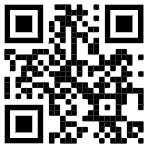 	et sur   	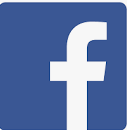 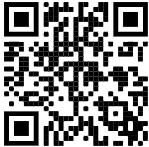 Nom / Prénom / Tél / Groupe du Gymnaste Liste de commandesNom et PrénomAdresseTéléphoneNombreMontantTotal